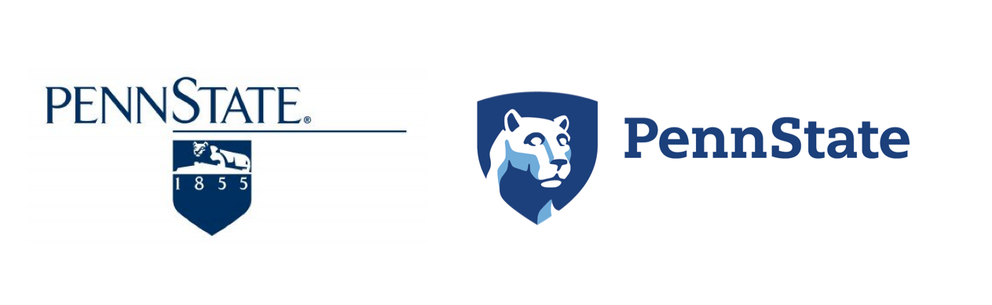 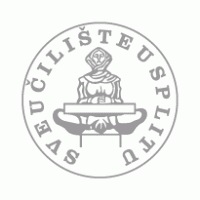 January 27, 2018Penn State - University of Split2018 Collaboration Development Fund ApplicationItemized Budget WorksheetUniversity of Split Team Members(Multiple team members are highly encouraged) Penn State Team Members (Multiple team members are highly encouraged) Preparation InstructionsPlease review the Collaboration Development Fund Request for Proposals. All responses should be submitted in simple language with minimal use of discipline-specific terminology. The application form and requested supporting information (i.e., 1 page CVs and Penn State unit financial match pledge) should be assembled electronically and submitted in a single pdf file. Project TitleSplitChampionNameSplitChampionTitleSplitChampionFacultySplitChampionEmailSplitChampionTelephone+ 385+ 385+ 385Penn State ChampionName Penn State ChampionTitlePenn State ChampionDepartmentPenn State ChampionEmailPenn State ChampionTelephone+ 1+ 1+ 1FundingUniversity of Split Collaboration Fund RequestUniversity of Split Collaboration Fund RequestUSDHRKFundingPenn State Collaboration Fund RequestPenn State Collaboration Fund RequestUSDHRKFundingPenn State unit cost share pledgePenn State unit cost share pledgeUSDHRKFundingTOTAL PROJECT REQUESTTOTAL PROJECT REQUESTUSDHRKItemUSDHRKTravel TOTALProgram Description Please use language intelligible to a non-specialist in the field. Describe how the program addresses a novel research problem or educational need. Describe the academic importance. What are the broader societal outcomes and impacts of the program? (1000 word maximum)Seed Money Program OutcomesDescribe the expected outcomes of the one-year Seed Money effort. Indicate how the outcomes will contribute to achieving the envisioned long-term, self-supporting collaborative program. (300 word maximum)Self-Supporting Program Sustainability Outline how the program will build a long-term sustained international partnership. Describe the approach to make the program self-supporting and sustainable after the seed money support expires. Research programs should provide evidence with existing funding sources, including names of sponsoring agencies and, programs possible submission dates, etc., and an estimate of success for in this competitive environment. Educational programs should provide evidence of student demand, curricular integration and institutional willingness to adopt and support.  (500 word maximum)Teamwork Describe how the effort will be led and coordinated. Address the attributes of the faculty and how the capabilities at the respective universities will be integrated and leveraged. (300 word maximum)Student InvolvementDescribe the envisioned student involvement after the plan developed in the Collaboration Development Fund is implemented and reaches fruition. (300 word maximum)Name TitleDepartmentEmailTelephone+ 385Name TitleDepartmentEmailTelephone+ 385Name TitleDepartmentEmailTelephone+ 385Name TitleDepartmentEmailTelephone+ 385Name TitleDepartmentEmailTelephone+ 1Name TitleDepartmentEmailTelephone+ 1Name TitleDepartmentEmailTelephone+ 1Name TitleDepartmentEmailTelephone+ 1Program TimelinePlease list major milestones and monthly tasking.(100 word maximum)Program TimelinePlease list major milestones and monthly tasking.(100 word maximum)June 2018July 2018August 2018September 2018October 2018November 2018December 2018January 2019February 2019March 2019April 2019May 2019